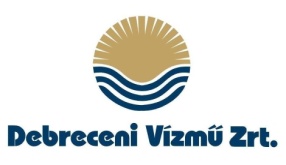 2. sz mellékletTeljességi nyilatkozatAlulírott ………………………………………………………………………mint pályázó nyilatkozom, hogy aSzámlázási informatikai rendszerre vonatkozó tanúsítás elvégzésebeadott pályázatomban megajánlott vállalási ár fedezi a tanúsítás, felülvizsgálat során felmerülő költségeket.2020. …………………………………							……………………..…………..								cégszerű aláírás